Примерный план «Регаты» на один учебный год:Сентябрь – «Старт морской регаты» – организационные мероприятия, совместное планирование классных дел.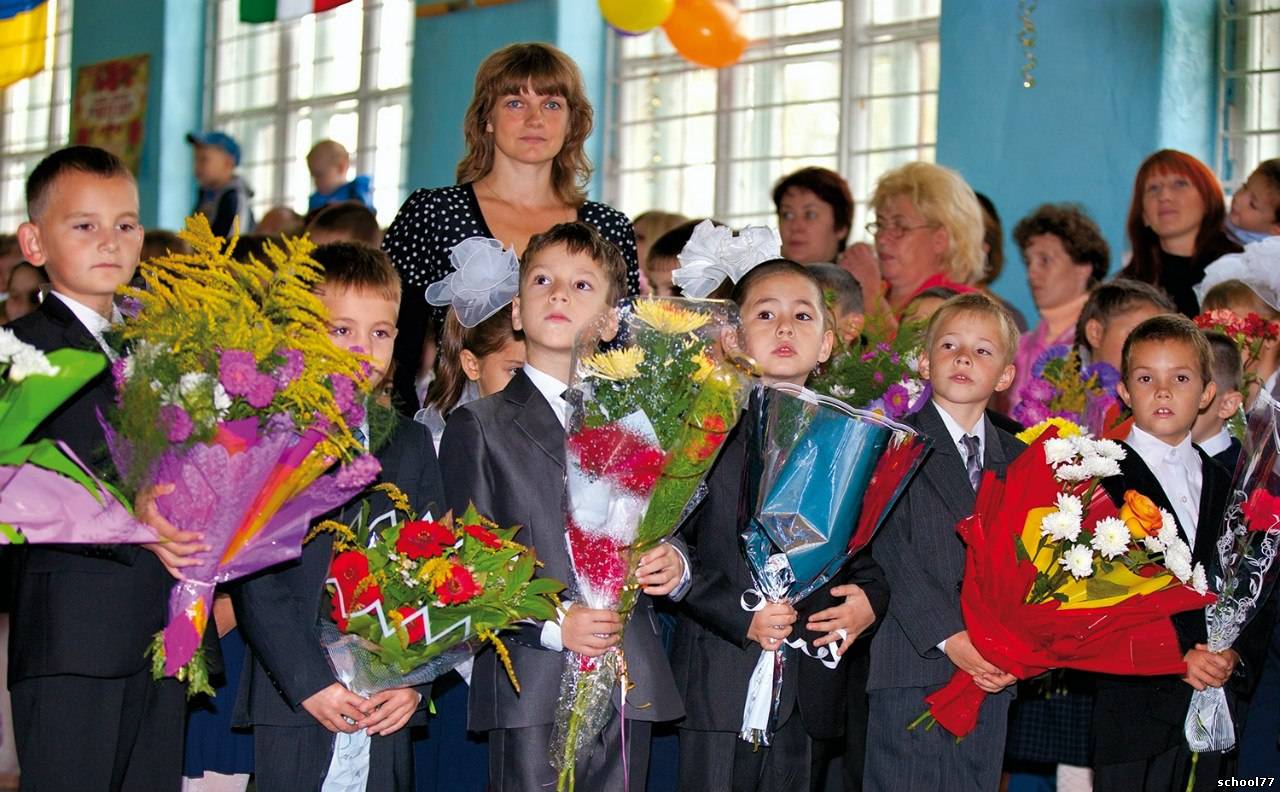 Здравствуй, школа!Октябрь – «Заповедник «Этнос» –   мероприятия, направленные на изучение малой Родины.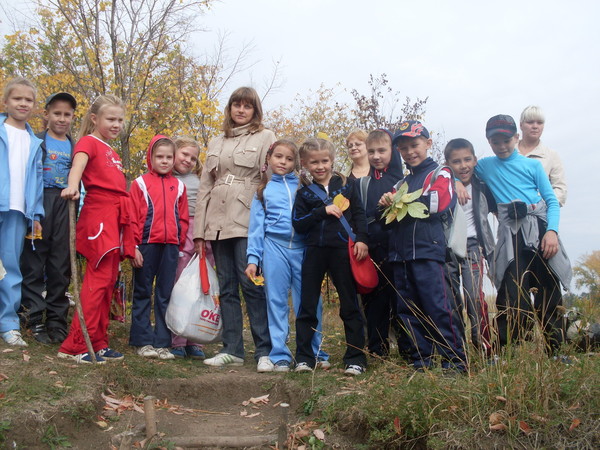 По родным тропинкам… Ноябрь – «Остров Сокровищ» –   мероприятия  интеллектуальной направленности:  игры, викторины, конкурсы, брейн-ринги. 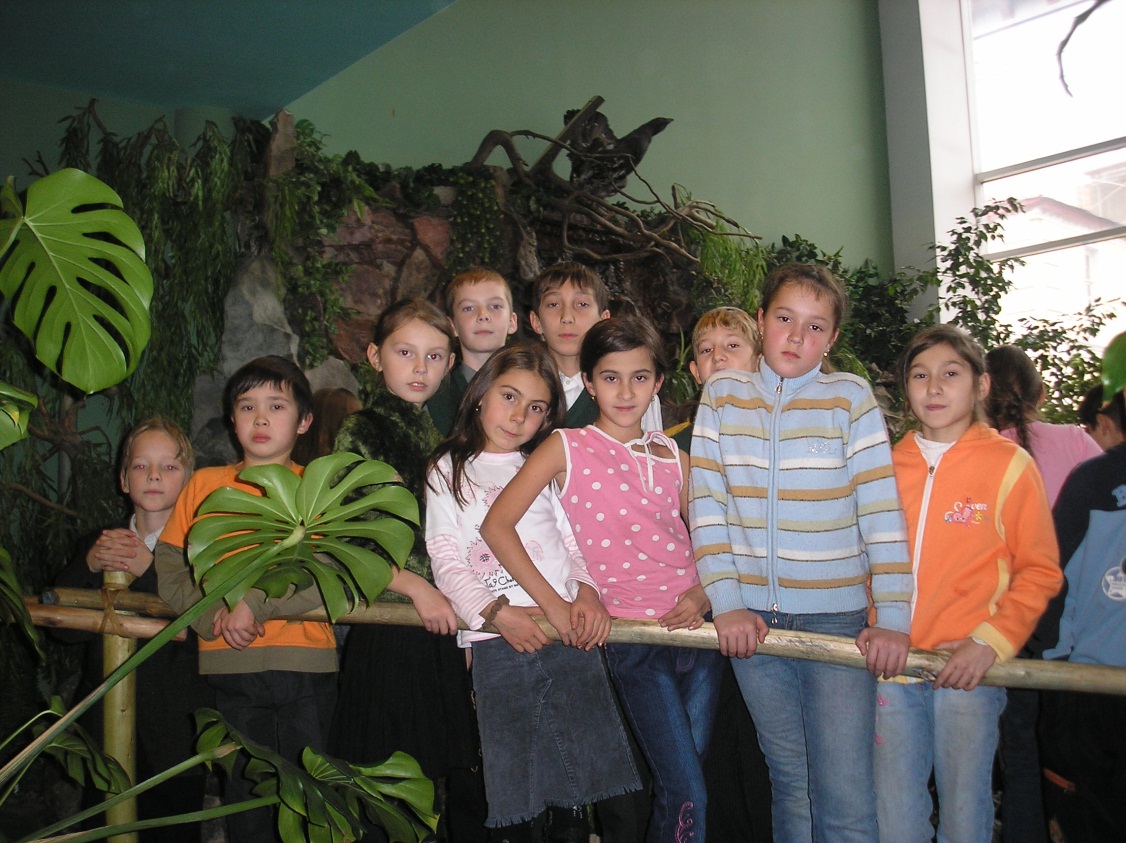 В Национальной библиотеке им. В.И.ЛенинаДекабрь – «Остров Деда Мороза» –   мероприятия творческой направленности, организация досуга. 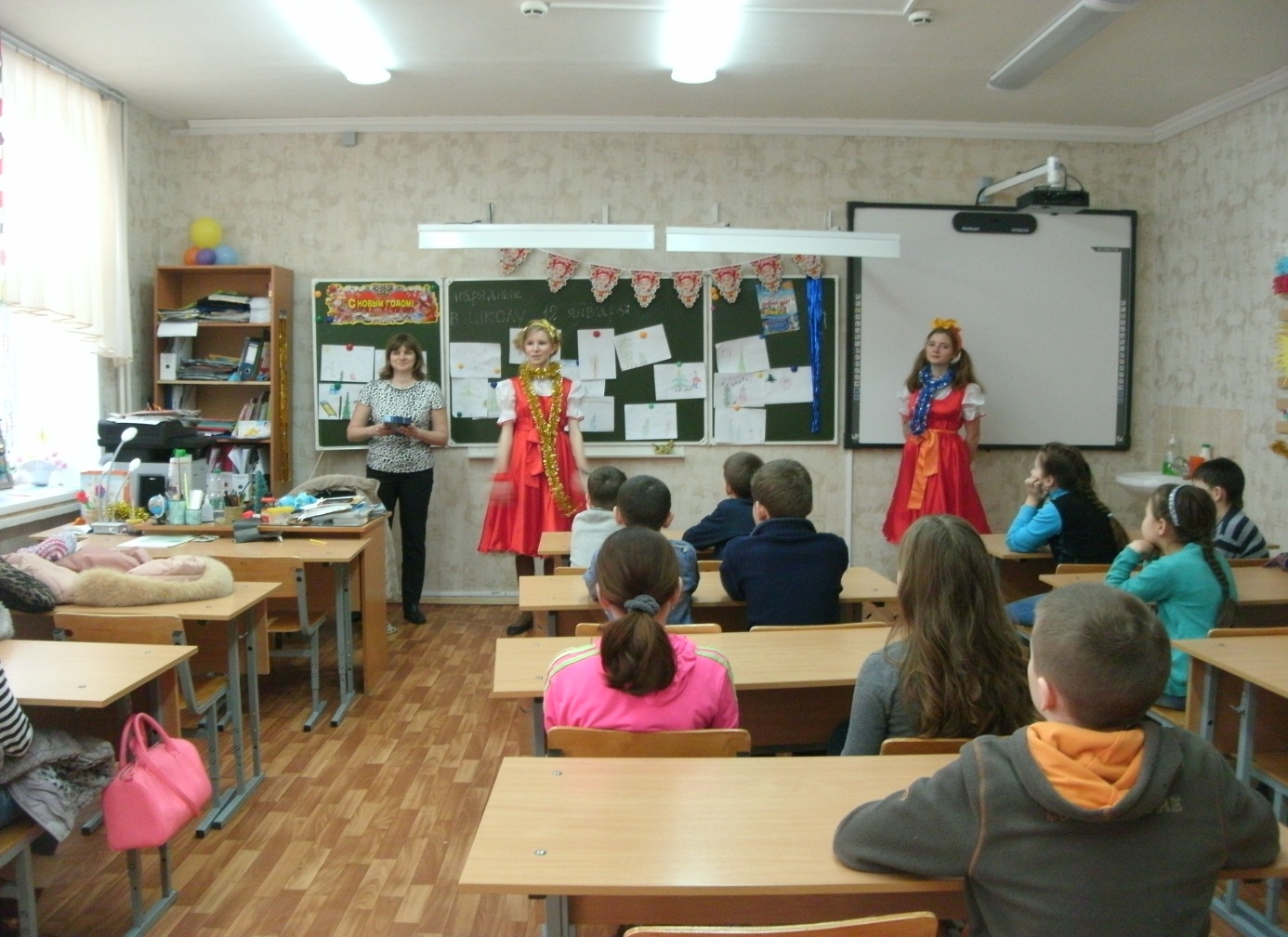 Новогоднее поздравлениеЯнварь –  «Остров  Мастеров»  –   предпрофильная подготовка обучающихся.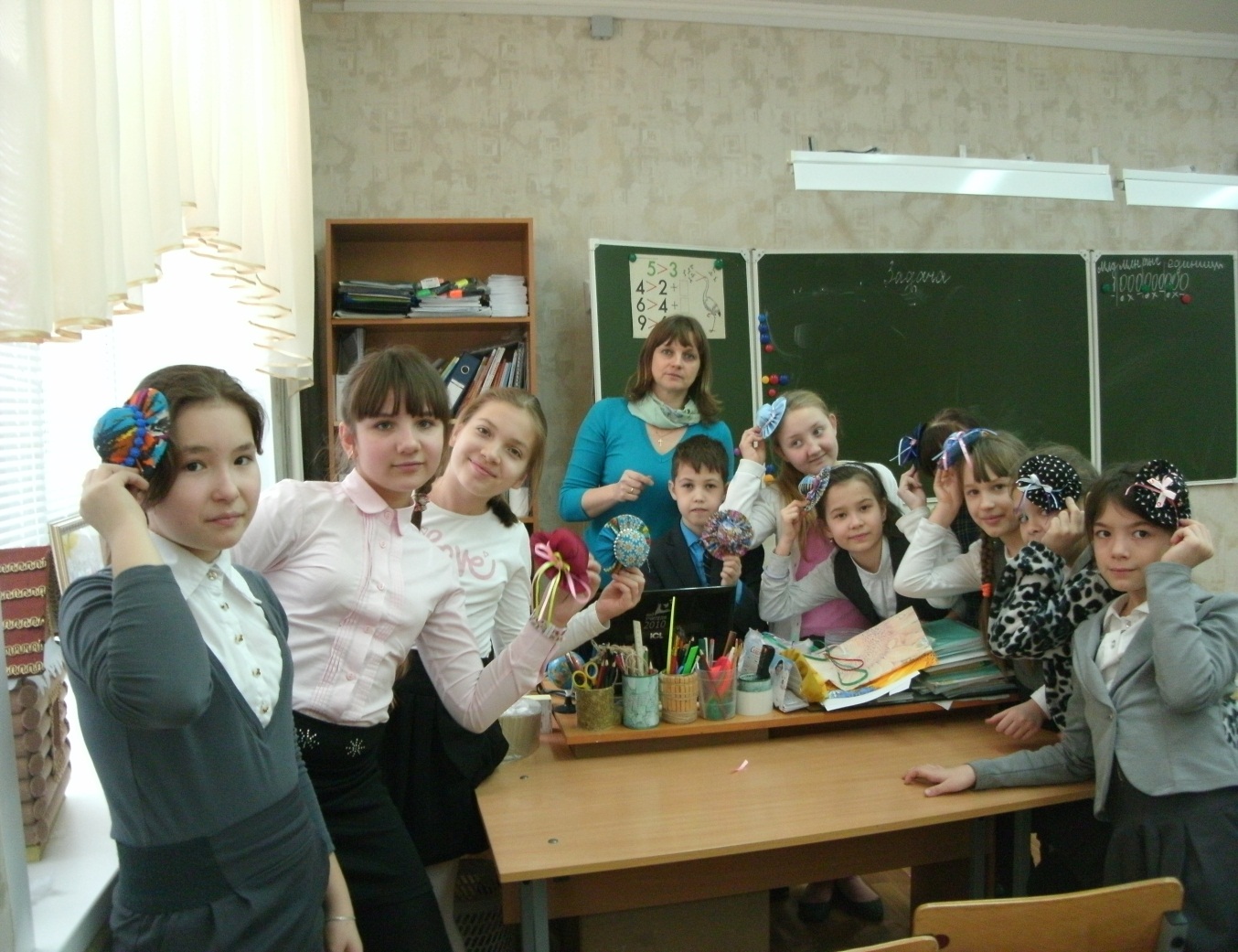 Рукодельницы. ШвеяФевраль – «Остров Героев» –   мероприятия в рамках месячника гражданско-патриотического воспитания.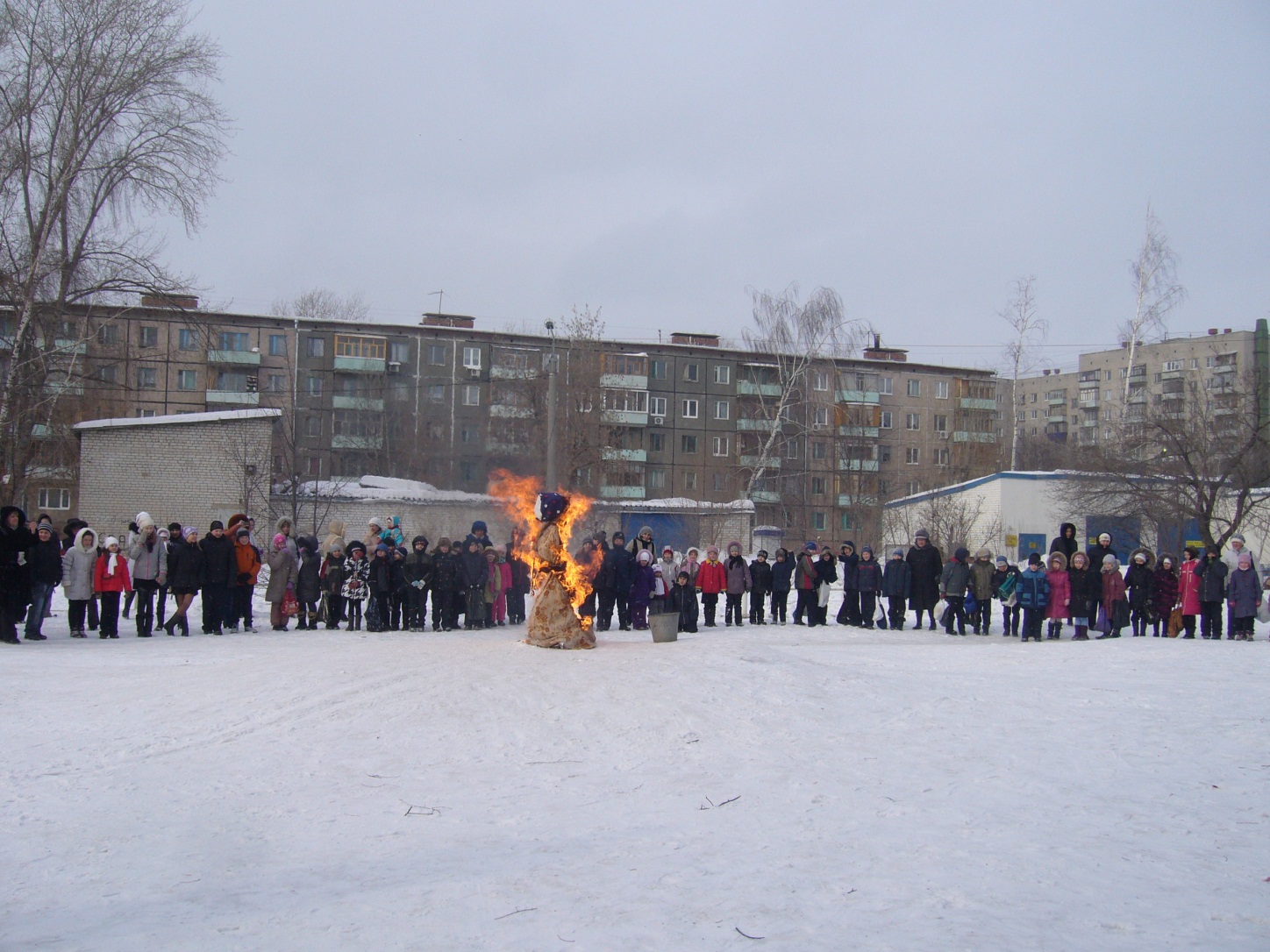 Прощай, Масленица!Март – «Море Вежливости»  – мероприятия  в рамках месячника «Искусство» (День театра, День музыки, День музея; Международный женский день).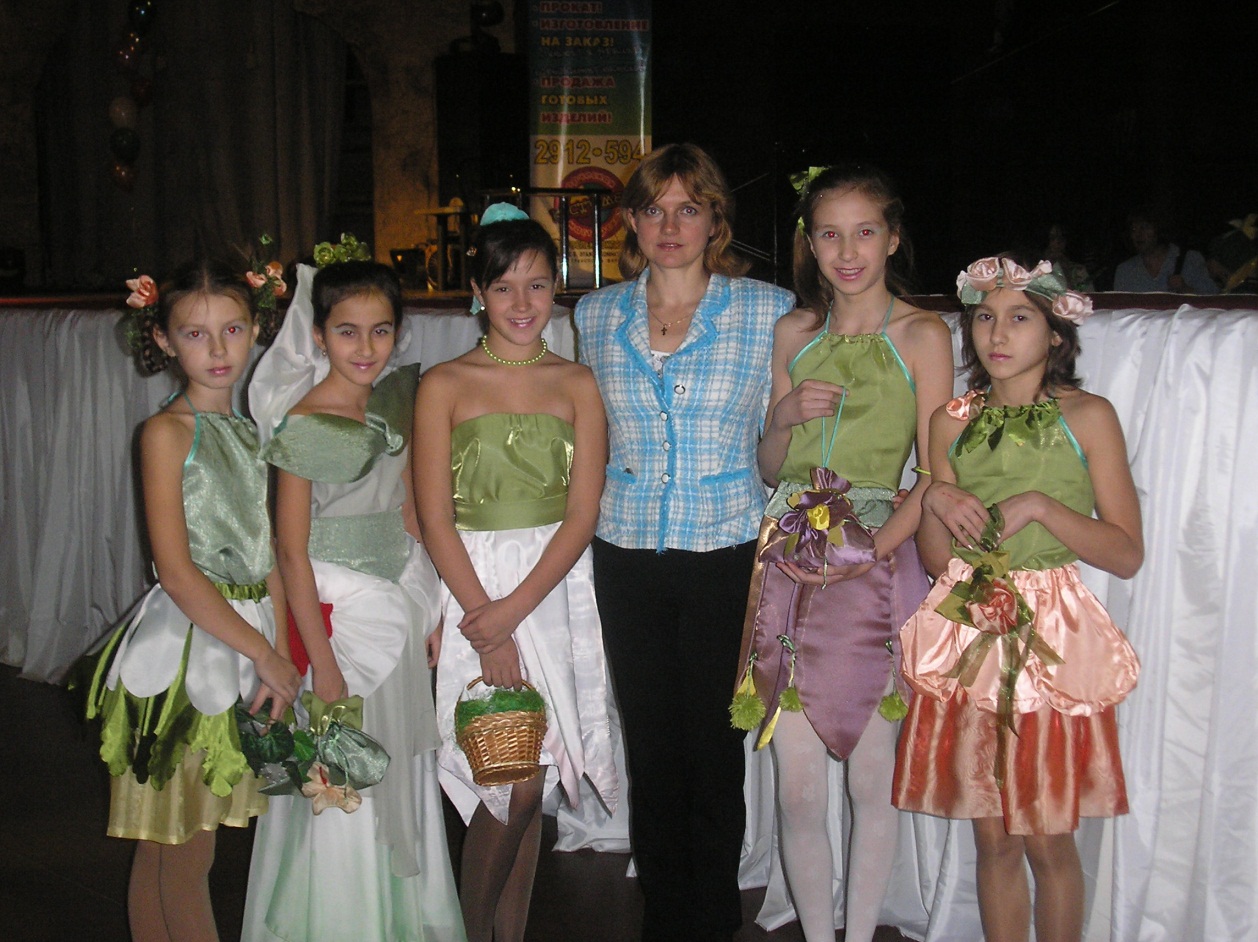 «Весенний первоцвет» Апрель – «Таинственный остров» –   игра - знакомство с правилами ПДД, ОБЖ.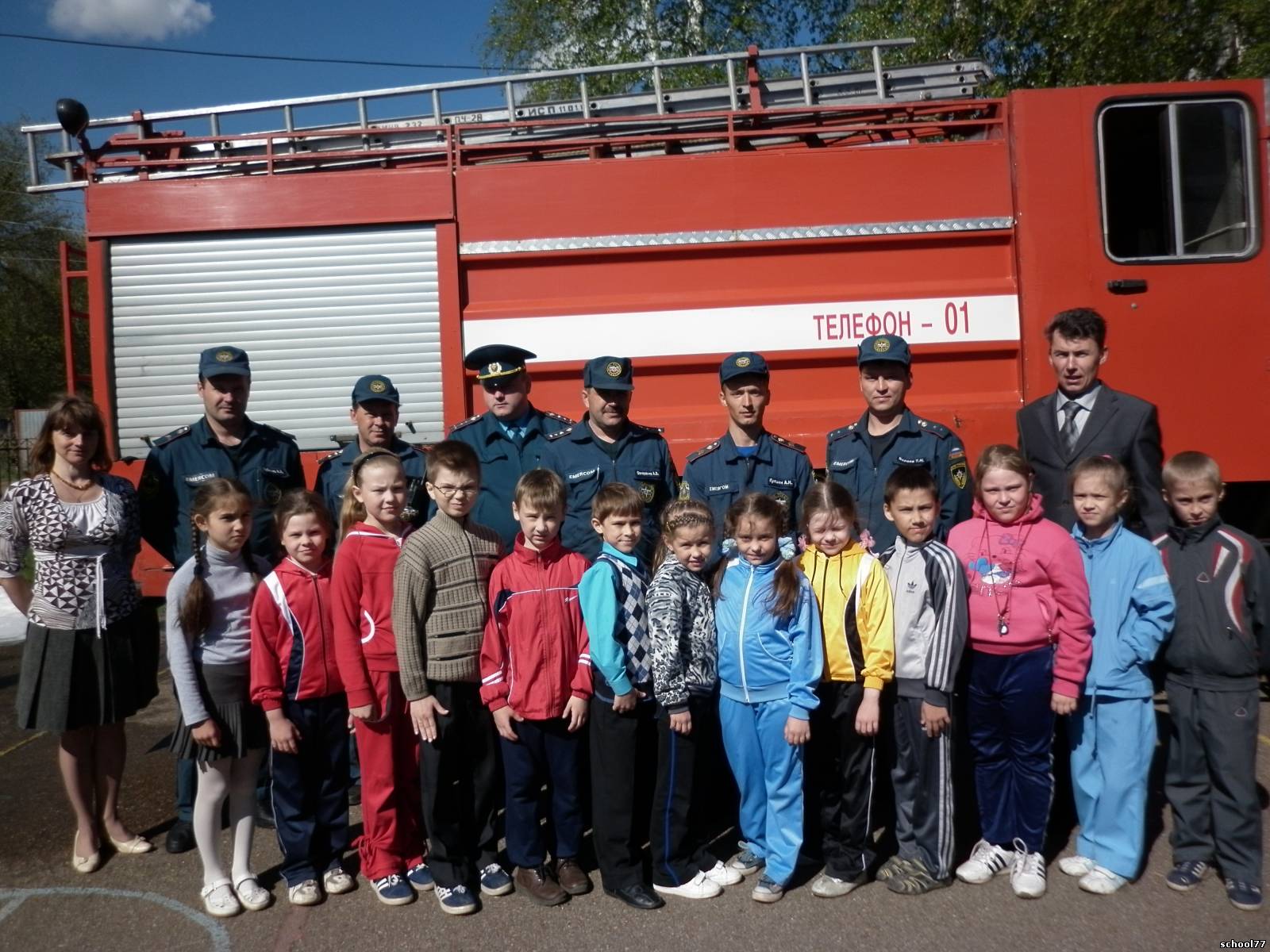 «На страже безопасности» Май – «Родная гавань» - мероприятия, посвященные празднику Победы, подведение итогов года. 